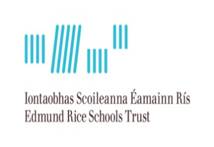 APPLICATION FORMFOR POST OF  PrincipalWoodbrook CollegeName:	______________________________PERSONAL1.1	Full Name:	1.2	Full Address:	Telephone:	Mobile Number:Email: Present position and where employed:Do you have five years qualified teaching experience as per Circular 04/98	YES				NO	1.5      Teaching Council Registration No:	   _____________					2. Qualifications2.1  Primary DegreesTeaching Qualification2.2  Post Graduate Qualifications3.   	PROFESSIONAL  DEVELOPMENT3.1	List any relevant courses not included in Section 2 above. Please include dates of the relevant training and duration of these courses as well as additional qualifications. (Start with the most recent and work backwards)3.2	Outline the key skills and knowledge you have developed as a result of these courses and courses listed in Section 2 and explain their relevance to the post of Principal in Woodbrook College. 4.	TEACHING AND OTHER RELEVANT EXPERIENCE  4.1	Employment (start with the most recent and work backwards). Please indicate whether the position was wholetime (wt) or part-time (pt).4.2	Post(s) of Responsibility or Equivalent (start with the most recent and work backwards). Please indicate also if the post was Department paid (DES) school paid (SP) or voluntary (V).*P = Principal, DP = Deputy Principal, AP = Assistant Principal Post; SD = Special Duty Post; PC= Programme Coordinator; AP1 = Assistant Principal 1 post; AP2 = Assistant Principal 2 post.DES = Department paid; SP = School-paid post; V= Voluntary post.4.3	List, with outline dates, any extra-curricular activities in which you are or have been involved (start with the most recent and work backwards):4.4 	Other relevant experience (i.e. Social/Business start with the most recent and work backwards)4.5	Outline briefly your three greatest achievements with respect to the above responsibilities:4.6	What aspects of your experience, outlined above in sections 4.1 to 4.5, have prepared you for the role of Principal in Woodbrook College. A number of key competencies have been identified as being essential for the effective performance of the role and function of Principal:Leadership in a Faith School Promotion of a Holistic Development Culture including Leading Learning and TeachingInterpersonal Relationships including Developing Leadership Capacity  Management & Administration including Managing the Organisation Strategic Management including Leading School Development   Self-awareness & Self-management SkillsEach competency is defined below. When providing an example of where you have displayed a particular competency, your example may be drawn from your experience in various settings including professional, social, sporting or voluntary.  For each example include the following:the nature of the task, problem or objectivewhat you did and how you demonstrated the skill or quality relevant to the specific domain (and, where appropriate, the date you demonstrated it)the outcome or result of the situation.To demonstrate the breadth of your experience, it is advisable not to use the same example to illustrate your answer to more than two of the criteria.5.1	Leadership in a Faith School The Principal promotes the building of a school community in its religious tradition and in accordance with the values of the school’s mission statement and expressed philosophy. As a significant occupational requirement of Principalship the successful candidate will be called upon to understand, protect and promote the stated characteristic spirit of the school. He/she will be committed to the demands implied in such protection and promotion. He/she will operate in accordance with the quality of action, function and presence laid down by the Board of Management on behalf of the Trustees, as necessary for the carrying out of this role.      Outline ONE SPECIFIC EXAMPLE of how and where you have displayed this competency.5.2 	Promotion of a Holistic Development Culture including Leading Learning and TeachingThe Principal creates and promotes a culture of improvement, collaboration, innovation and creativity in learning, teaching, and assessment, managing the planning and implementation of the school curriculum. He/she fosters a commitment to inclusion, equality of opportunity and the holistic development of each student through the formal Curriculum together with Co-Curricular and Extra Curricular subjects and activities, all of which are informed by and contribute to the school’s characteristic spirit.  He/she fosters teacher professional development that enriches teachers’ and students’ learning, promoting the achievement of high educational outcomes.      Outline ONE SPECIFIC EXAMPLE of how and where you have displayed this competency.5.3	Interpersonal Relationships including Developing Leadership CapacityThe Principal critiques his/her practice as leader and develops his/her understanding of effective and sustainable leadership. He/she collaboratively builds and maintains professional and respectful relationships with the Deputy Principal, staff, students, parents and other support agencies, including building professional networks with other school leaders. In consultation with the Deputy Principal, the Principal establishes, builds and leads staff teams in all areas of school life. He/she promotes and facilitates the development of student voice, student participation, and student leadership. The Principal uses appropriate communication skills to empower staff to take on and carry out leadership roles. He/she appropriately anticipates, addresses and manages the conflictual challenges that inevitably accompany this role. The Principal also encourages and fosters the building of leadership capacity among staff in all areas of school life that support the achievement of the school’s mission and vision as articulated by the Board of Management.Outline ONE SPECIFIC EXAMPLE of how and where you have displayed this competency.5.4	Management & Administration including Managing the OrganisationThe Principal manages the school’s human, physical and financial resources so as to create and maintain a learning organisation, managing challenging and complex situations in a manner that demonstrates equity, fairness and justice. The Principal leads the school in on-going evaluation of the school’s activities and relationships in the light of its goals as established by the Board of Management and as identified as part of School Self-Evaluation (SSE). He/she uses a range of relevant planning and organisational techniques and systems to set priorities, goals and timetables that ensure effective use of time and resources. He/she establishes an orderly, secure and healthy learning environment, and maintains it through effective communication. He/she develops and implements a system to promote professional responsibility and accountability.      Outline ONE SPECIFIC EXAMPLE of how and where you have displayed this competency.5.5	Strategic Management including Leading School DevelopmentThe Principal demonstrates the ability to manage, lead and mediate change to respond to the evolving needs of the school and to changes in education including the legislative framework in which schools operate. This involves working with all stakeholders to communicate the characteristic spirit and guiding vision for the school and lead its realisation. The Principal leads the school’s engagement in a continuous process of self-evaluation and strategic planning. He/she builds and maintains relationships with parents, with other schools, and with the wider community.     Outline ONE SPECIFIC EXAMPLE of how and where you have displayed this competency. 5.6	Self-awareness & Self-management SkillsThe Principal demonstrates an awareness of his/her strengths and areas for improvement and has the capacity to manage them appropriately. The Principal receives and gives feedback; he/she models and promotes a culture of self-reflection. He/she attends to his/her own wellbeing as well as assisting others to attend to their own wellbeing. The Principal demonstrates the capacity to manage his/her own difficult emotions and is self-aware enough to know when to seek support particularly when dealing with challenging situations. He/she is able to motivate himself/herself and attend to developing his/her self-awareness and self-management skills.Outline ONE SPECIFIC EXAMPLE of how and where you have displayed this competency.6.	ISSUES FACING SCHOOLS6.1 What are the current challenges and issues that impact on the management and leadership of a        voluntary secondary school?6.2 What do you see as the main challenges and issues facing faith schools today?CHARACTERISTIC SPIRITOutline briefly the ways you supported the characteristic spirit of the school(s) in which you have been employed:Outline which of the 5 key elements in the Edmund Rice Schools Trust Charter you would particularly like to promote and why: PERSONAL STATEMENTPlease write a personal statement outlining:Why you have applied for the role of Principal in Woodbrook CollegeAny information not previously covered in the form that you wish to share with the selection committee. 9.	VETTING DECLARATION:If this section is not completed, your application will not be considered for processing.9.1	Have you been investigated by the Gardaí, HSE, or your employer in relation to substantiated complaints made concerning your treatment of children?YES				NO	9.2	Were you the subject of any allegation of criminal conduct or wrongdoing towards a minor?YES				NO	9.3	Are you aware of any material circumstance in respect of your own conduct which touched/touches on the welfare of a minor?YES				NO	Please note that it is a fundamental term of your employment that you make appropriate full disclosure in respect of the questions outlined above. You should also note that if the school is satisfied, in the future, that you have made an incomplete or inaccurate disclosure, you may face disciplinary action, up to and including dismissal.The school undertakes that all responses furnished by you in respect of the above questions will be treated as confidential, subject to any reporting obligations which may be imposed on the school, pursuant to “Children First” published by the Department of Children and Youth Affairs, the Child Protection Procedures for Primary and Post-Primary Schools published by the Department of Education and Skills or pursuant to any legal obligation imposed on the school to facilitate the effective investigation of crime.In the event of your being recommended for appointment to this position the Board of Management is obliged to comply with the terms of current DES Circular Letters. The Board of Management’s policy is that all newly appointed teachers and support staff will be vetted and that the outcome of the vetting will be considered in the light of the school’s vetting policy. This applies in respect of appointments to teaching posts, principal and deputy principal positions where the person is not currently an employee of the school and applies irrespective of whether the individual has been previously vetted or not.10.	SCHOOL ETHOSThe Board of Management wishes to declare that all applications are accepted on the understanding that the candidate has read and supports the school’s ethos as outlined in the Edmund Rice Schools Trust Charter and is prepared to accept the role of principal as described in this document.11.	REFERENCESPlease supply the names and contact details of three referees, who must know you in a professional capacity. 11.1	Professional Referee 1Name:Address:Telephone/ Mobile:Email:How do you know the above person? What is your relationship with this person?     11.2	Professional Referee 2Name:Address:Telephone/ Mobile:Email:How do you know the above person? What is your relationship with this person?         11.3      Professional Referee 3Name:Address:Telephone/ Mobile:Email:How do you know the above person? What is your relationship with this person?     12.	UNDERTAKINGI certify to the Board of Management that the information provided herewith is true and correct. Signature of Applicant:Date:         N.B.The Selection Committee may contact the above named for references.The Board of Management is an equal opportunities employer.Short-listing of candidates may take place.Data Protection: All personal information provided on this application form will be stored securely by the school and will be used for the purposes of the recruitment process. Application forms will be retained for a period of 18 months, and in the case of a successful candidate for the duration of his or her employment and a minimum of two years thereafter. This information will not be disclosed to any third party without your consent, except where necessary to comply with statutory requirements or to provide normal school services. Internally, your information will be kept confidential and only made available as necessary. You may, at any time, make a request for access to the personal information held about you. Should you wish to make any changes or erasures to any information stored about you, please contact the principal. Failure to comply with any/all of the above may result in your application not being considered        DegreeSubjectsUniversityPass/ HonsYear of GraduationQualificationUniversityPass/ HonsYear of GraduationQualification.UniversityPass/HonsYear of GraduationName of CourseName of Organisation/Institution running courseDurationDate(s)Date fromDate toPosition ( wt or pt )School or other institutionResponsibilitiesDatesPosition: P, DP, AP, SD, PC, AP1, AP2, DES, SP, or VSchool or other institutionResponsibilitiesDatesPositionOrganisationResponsibilities5. 	Role and Function of Principal 